PROFILEExtremely motivated to constantly develop my skills and grow professionally. I am confident in my ability to come up with interesting ideas for unforgettable marketing campaigns.CONTACTRanjith-395714@gulfjobseeker.com EDUCATIONBTECH IN MECHANICAL ENGINEERINGMalabar college of Engineering and TechnologyRANJITH 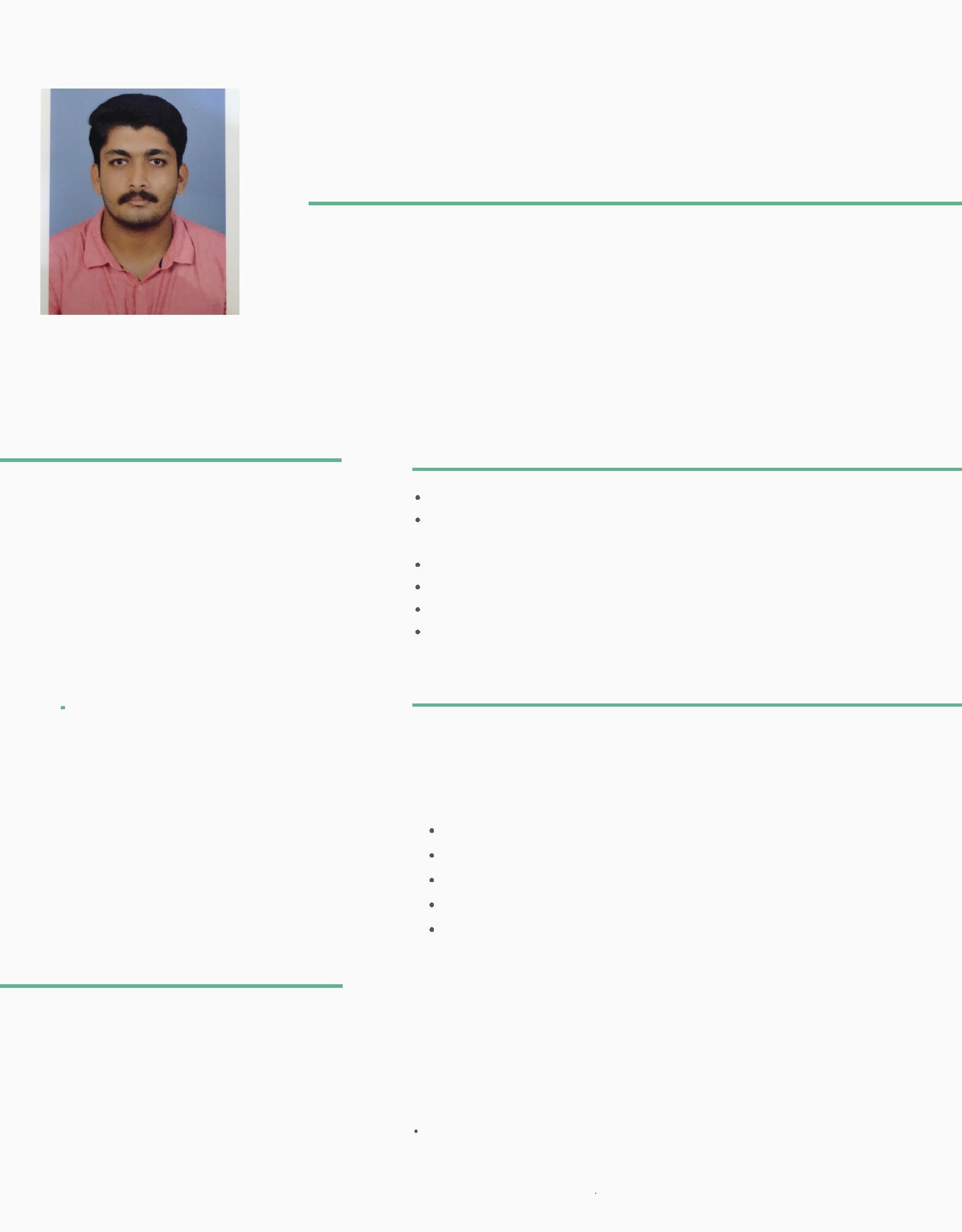 M A R K E T I N G  A S S I S T A N TSKILLSExceptional communication and networking skills Successful working in a team environment, as well as independentlyThe ability to work under pressure and multi-taskThe ability to follow instructions and deliver quality results Handling MS OFFICE tools like powerpoint,excel sheets ,etc Familiar with AutoCadWORK EXPERIENCE3-SEP-2018 TO 19-NOV-2019Maintained and organized numerous office filesConstantly updated the company’s contact and mailing listsMonitored ongoing marketing campaignsMonitored press coverageMaintaining social media coverages and improving publicity